РЕСПУБЛИКА  КРЫМАДМИНИСТРАЦИЯ  НИЖНЕГОРСКОГО СЕЛЬСКОГО ПОСЕЛЕНИЯНИЖНЕГОРСКОГО РАЙОНА РЕСПУБЛИКИ КРЫМПОСТАНОВЛЕНИЕ« 10 »      12            2018 г.                             № 758                                   пгт. НижнегорскийО перерегистрации граждан, признанных в  качестве нуждающихся в улучшении жилищных условий в рамках ФЦП «Устойчивое развитие сельских территорий на 2014-2017 годы и на период до 2020 года» Руководствуясь Жилищным Кодексом Российской Федерации, Законом Республики Крым от 06.07.2015 № 130 - ЗРК/2015 «О регулировании некоторых вопросов в области жилищных отношений в Республике Крым», Федеральным законом от 06.10.2003 № 131-Ф3 «Об общих принципах организации местного самоуправления в Российской Федерации»,  Уставом муниципального образования Нижнегорское сельское поселение Нижнегорского района Республики Крым, администрация Нижнегорского сельского поселения ПОСТАНОВИЛА:Отменить Порядок проведения перерегистрации граждан признанных нуждающимися в улучшении жилищных условий в рамках Федеральной целевой программы «Устойчивое развитие сельских территорий на 2014-2017 годы и на период до 2020 года», утвержденный постановлением администрации Нижнегорского сельского поселения от 31.01.218 г. № 63. Утвердить Порядок проведения перерегистрации граждан признанных нуждающимися в улучшении жилищных условий в рамках Федеральной целевой программы «Устойчивое развитие сельских территорий на 2014-2017 годы и на период до 2020 года» (прилагается).Провести перерегистрацию граждан, признанных в качестве нуждающихся в улучшении жилищных условий в рамках Федеральной целевой программы «Устойчивое развитие сельских территорий на 2014-2017 годы и на период до 2020 года» с 10 января по 28 февраля 2018 г.Отделу по предоставлению муниципальных услуг  администрации Нижнегорского сельского поселения:При проведении перерегистрации руководствоваться Порядком проведения перерегистрации граждан признанных нуждающимися в улучшении жилищных условий в рамках Федеральной целевой программы «Устойчивое развитие сельских территорий на 2014-2017 годы и на период до 2020 года», утверждённым настоящим постановлением.По итогам перерегистрации:-  выявленные изменения внести в учетные дела граждан;- сформировать списки граждан, признанных нуждающимися в улучшении жилищных условий в рамках Федеральной целевой программы «Устойчивое развитие сельских территорий на 2014-2017 годы и на период до 2020 года».Обнародовать настоящее постановление на информационных стендах  Нижнегорского сельского совета Нижнегорского района Республики Крым, на официальном сайте муниципального образования Нижнегорское сельское поселение в информационно-телекоммуникационной  в сети общего пользования «Интернет» http://nizhnegorskij.admonline.ru/.Постановление вступает в силу с момента его официального обнародования.  Контроль за исполнением настоящего постановления оставляю за собой.Председатель Нижнегорского сельского совета-глава администрации Нижнегорского сельского поселения                            А. А. КоноховПриложение № 1к постановлению администрации Нижнегорского сельского поселения Нижнегорского района Республики Крымот 10 декабря 2018г. № 758ПОРЯДОК проведения перерегистрации граждан, признанных в качестве нуждающихся в улучшении жилищных условий в рамках Федеральной целевой программы «Устойчивое развитие сельских территорий на 2014-2017 годы и на период до 2020 года»Перерегистрация  граждан, признанных в качестве нуждающихся в улучшении жилищных условий рамках Федеральной целевой программы «Устойчивое развитие сельских территорий на 2014-2017 годы и на период до 2020 года» (далее – перерегистрация), проводится в соответствии с жилищным законодательством Российской Федерации и Республики Крым.Перерегистрация учета граждан проводится  в целях:- выявления  граждан, признанных в качестве нуждающихся в улучшении жилищных условий, жилищные условия, которых изменились по каким-либо причинам;- уточнения обстоятельств, являющихся основанием для исключения из списков граждан, в качестве нуждающихся в улучшении жилищных условий, в рамках Федеральной целевой программы «Устойчивое развитие сельских территорий на 2014-2017 годы и на период до 2020 года».Для осуществления перерегистрации администрация Нижнегорского сельского поселения Нижнегорского района Республики Крым согласно имеющимся спискам лиц, признанных в качестве нуждающихся в улучшении жилищных условий, в рамках Федеральной целевой программы «Устойчивое развитие сельских территорий на 2014-2017 годы и на период до 2020 года», уведомляет граждан о проводимой перерегистрации письмом. Уведомление должно содержать сведения о порядке проведения перерегистрации.Перерегистрация учета граждан, признанных в качестве нуждающихся в улучшении жилищных условий, в рамках Федеральной целевой программы «Устойчивое развитие сельских территорий на 2014-2017 годы и на период до 2020 года»,  проводится администрацией  Нижнегорского сельского поселения Нижнегорского района Республики Крым ежегодно в период с 10 января по 28 февраля.Для перерегистрации гражданин, признанный в качестве нуждающегося в улучшении жилищных условий, в рамках Федеральной целевой программы «Устойчивое развитие сельских территорий на 2014-2017 годы и на период до 2020 года», предоставляет в администрацию Нижнегорского сельского поселения Нижнегорского района Республики Крым  в отдел по предоставлению муниципальных услуг по адресу: Республика Крым, Нижнегорский район, пгт. Нижнегорский, ул. Школьная, д.8а  кабинет №  3, дни приема вторник, четверг с 9.00 до 16.00, перерыв с 12.00 до 13.00 следующие необходимые и надлежаще оформленные учетные документы:Заявление о перерегистрации граждан признанных в качестве нуждающихся в улучшении жилищных условий, в рамках Федеральной целевой программы «Устойчивое развитие сельских территорий на 2014-2017 годы и на период до 2020 года» на территории муниципального образования  Нижнегорское сельское поселение Нижнегорского района Республики Крым (прилагается).Паспорт или иной документ, удостоверяющий личность и подтверждающий гражданство Российской Федерации гражданина и членов его семьи.Документы, подтверждающие родственные отношения гражданина и лиц, указанных в качестве членов его семьи (свидетельство о рождении детей, свидетельство о заключении или расторжение брака и др.).Справку  с места жительства (регистрации) и о составе семьи (для принятия на учет в качестве нуждающихся в жилых помещениях по договорам социального найма).Правоустанавливающий документ на жилое помещение, где заявитель и его семья проживают на момент подачи заявления (договор социального найма или ордер, свидетельство о праве собственности и иные документы).Технический паспорт жилого помещения либо другой документ, содержащий техническую характеристику жилого помещения.Документы, подтверждающие, что занимаемое гражданином и членами его семьи жилое помещение не отвечает установленным для жилых помещений требованиям, - для граждан, жилые помещения которых признаны в установленном порядке непригодными для проживания и ремонту или реконструкции не подлежат.Документы, подтверждающие в соответствии с установленным федеральным законодательством перечнем тяжёлую форму хронического заболевания гражданина или члена его семьи, при которой совместное проживание с ним в одной квартире невозможно, - для граждан, страдающих тяжёлыми формами хронических заболеваний.Заявление об исключении из списков граждан, признанных в качестве нуждающихся в улучшении жилищных условий, в рамках Федеральной целевой программы «Устойчивое развитие сельских территорий на 2014-2017 годы и на период до 2020 года».Согласие на обработку персональных данных (при необходимости).Документы,  указанные в пунктах 2,3,5,6  предоставляются в оригиналах для обозрения, в случае, если  в данные документы были внесены изменения, либо была произведена замена, тогда предоставляются также их копии. Документы, указанные в пунктах 4,7,8 данного порядка предоставляются гражданином в оригиналах.В случае направления документов по почте – нотариально заверенныекопии.Не допускается принятие администрацией Нижнегорского сельского поселения Нижнегорского района Республики Крым предоставленных гражданином учетных документов с истекшим сроком действия. Документы должны быть датированы не позднее одного месяца на дату их принятия администрацией, кроме документов, у которых определен другой срок действия.Администрация Нижнегорского  сельского поселения Нижнегорского района Республики Крым в ходе перерегистрации уточняет изменения в жилищных условиях граждан, признанных в качестве нуждающихся в улучшении жилищных условий, в рамках Федеральной целевой программы «Устойчивое развитие сельских территорий на 2014-2017 годы и на период до 2020 года», а также другие обстоятельства, имеющие значение для подтверждения нуждаемости в улучшении жилищных условий, и исключает граждан из списков нуждающихся в улучшении жилищных условий, в рамках Федеральной целевой программы «Устойчивое развитие сельских территорий на 2014-2017 годы и на период до 2020 года», в случаях:1) подачи ими заявления об исключении из списков;2) утраты ими оснований, дающих право быть признанным нуждающимся в улучшении жилищных условий;3) их выезда на постоянное место жительства в другое муниципальное образование;4) получения ими в установленном порядке от органа государственной власти или органа местного самоуправления бюджетных средств на приобретение или строительство жилого помещения;Все изменения, выявленные в ходе перерегистрации после окончания перерегистрации, вносятся в учетные дела граждан.Исключение граждан,  из списков граждан, признанных в качестве нуждающихся в улучшении жилищных условий, в рамках Федеральной целевой программы «Устойчивое развитие сельских территорий на 2014-2017 годы и на период до 2020 года», осуществляется постановлением администрации Нижнегорского сельского поселения.  	Об исключении граждан,  из списков граждан, признанных в качестве нуждающихся в улучшении жилищных условий, в рамках Федеральной целевой программы «Устойчивое развитие сельских территорий на 2014-2017 годы и на период до 2020 года», граждане уведомляются письменно.Приложение к Порядкупроведения перерегистрации граждан, признанных нуждающимися в улучшении жилищных условий в рамках ФЦП «Устойчивое развитие сельских территорий на 2014-2017 годы и на период до 2020 года»Председателю Нижнегорского сельскогосовета - главе администрации Нижнегорского сельского поселения_________________________________от ________________________________________________________________зарегистр./проживающего по адресу: ____________________________________________________________________ паспорт___________________________выдан_______________________________________________________________телефон___________________________ЗАЯВЛЕНИЕо перерегистрации граждан признанных в качестве нуждающихся в улучшении жилищных условий в рамках Федеральной целевой программы «Устойчивое развитие сельских территорий на 2014-2017 годы и на период до 2020 года».Прошу перерегистрировать меня _____________________________________________________________________________________________________________________________Ф. И. О.)И членов моей семьи:_____________________________________________________________________________________________________________________________________________________________________________________________________________________________________________________________________________________________________________________________________________________________________________________________________________________________________________________________________________________________________________________________________________________________________________________________________________________________________________________________________________________________________________________________________________________________________________________________________________________________________________________________(указать Ф.И.О. - полностью, степень родства, гражданство, дату рождения)признанных в качестве нуждающихся в улучшении жилищных условий на территории муниципального образования Нижнегоркое сельское поселение Нижнегорского района Республики Крым.К заявлению прилагаю документы:______________________________________________________________________________________________________________________________________________________________________________________________________________________________________________________________________________________________________________________________________________________________________________________________________________________________________________________________________________________________________________________________________________________________________________________________________________________________________________________________________________________________________________________________________________________________________________________________________________________________________________________________________________________________________________________________________________________________________________________________________________________________________________________________________________________________________________________В соответствии с п. 4 ст. 9 Федерального Закона от 27.07.2006 №152-ФЗ «О персональных данных» даю согласие на обработку моих персональных данных и персональных данных членов моей семьи (фамилия, имя, отчество, фотографии, дата и место рождения, номер основного документа удостоверяющего личность, сведения о дате выдачи указанного документа и выдавшем его органе, адрес регистрации проживания, семейное положение, образование, в т. ч. Сведения о документах подтверждающего его, профессия, сведения о местах работы, сведения о доходах, об имуществе и обязательствах имущественного характера, а также сведения о доходах, об имуществе и обязательствах имущественного характера своих несовершеннолетних детей и т. д.) для осуществления мероприятий, связанных с перерегистрацией граждан нуждающихся в улучшении жилищных условий и ставших на квартирный учет до 21 марта 2014 года на территории муниципального образования Нижнегорское сельское поселение Нижнегорского района Республики Крым.Согласие действует с момента подписания и до момента прекращения хранения личного дела, или отзыва в письменной форме.Я проинформирован (а), что под обработкой персональных данных понимаются действия (операции) с персональными данными в рамках выполнения Федерального Закона.Конфиденциальность персональных данных соблюдается в рамках исполнения Оператором законодательства Российской Федерации.Подписи совершеннолетних членов семьи:(фамилия, имя, отчество, подпись субъектов персональных данных)1.________________________________________________________________2.________________________________________________________________3. ________________________________________________________________4._________________________________________________________________« _____ » _____________ 20__ годФамилия инициалы	Подпись заявителя« ___ » ________________ 20___год _____________________________________(подпись должностного лица, принявшего заявление)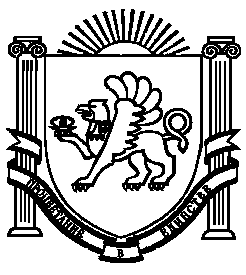 